Por favor, enviar por correo electrónico a: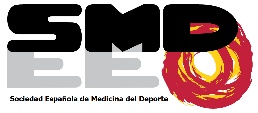 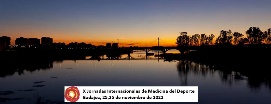 SOCIEDAD ESPAÑOLA DE MEDICINA DEL DEPORTE                              TELF: +00 34 976 02 45 03                                 Correo electrónico: femede@femede.esNOMBRE:_____________________________________________________________________ APELLIDOS:___________________________________________________________________TELÉFONO:_________________________  TELÉFONO MÓVIL:___________________________E-MAIL: ____________________________________INSTITUCION:________________________________TITULACIÓN:______________________
TOTAL, POR PERSONA: ___________ euros*       	Es necesaria acreditación. Sin certificación se cobrará la cuota general.**	Grados, Licenciaturas y Diplomaturas: Medicina, CC Actividad Física y Deporte, CC de la Salud...). Es necesaria acreditación. No se considera estudiantes los profesionales que cursen estudios, ni a graduados, licenciados y/o diplomados. Tendrán derecho a la asistencia a todas las sesiones científicas, la documentación del congresista y la exposición comercial.***	Presentación de comunicación oficial: Añadir 50 euros a la cuota que corresponda.Cuota general, SEMED, MIR, doctorandos y becarios de investigación. Incluye la asistencia a todas las sesiones científicas, la documentación del congresista, los tentempiés y la exposición comercial.FORMAS DE PAGO	A/. TARJETA DE CREDITO: Autorizo a SEMED a cargar la cantidad de _______________euros mediante mi tarjeta:Tipo de tarjeta: _______________________________           		TITULAR: _____________________________________________________________________Nº. TARJETA: __________________________________________________________________FECHA DE CADUCIDAD: __________________________________________________________ 	
CV2 (dígitos del reverso de la tarjeta):____________________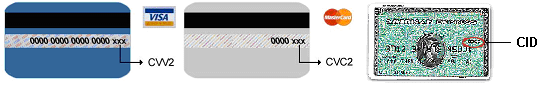 (FIRMA DEL TITULAR. OBLIGATORIO) Con mi firma, confirmo que he leído y acepto todas las condiciones de este formulario.B/. TRANSFERENCIA BANCARIA: (IMPRESCINDIBLE MANDAR COPIA POR E-MAIL), indicando obligatoriamente Nombre y apellidos del INSCRITO – Jornadas Badajoz.TITULAR: Sociedad Española de Medicina del Deporte.BANCO: CaixaBank - nº Cuenta: IBAN ES642100 2345 2702 0030 4483Los pagos se efectuarán en €uros, libres de tasas y comisiones bancarias para el receptor.De acuerdo con el derecho de información establecido en el artículo 12 del mismo RGPD y en base al artículo 11 de la LOPDGDD, se le facilita toda información sobre el tratamiento de sus datos personales en la siguiente URL: Informacion Laboral Group https://intranet.laboralrgpd.com/rgpdA/index.php?id=7573.21400Nota: En caso de precisar factura deberán facilitarse a la Sociedad Española de Medicina del Deporte los datos fiscales para su elaboración.               Tasas de InscripciónAntes del18/07/202218/07/2022 al15/10/202218/07/2022 al15/10/2022Después de 15/10/2022 y en JornadasCuota General100,00 €125,00 €125,00 €175,00 €Miembros SEMED75,00 €100,00 €100,00 €150,00 €Médicos MIR, doctorandos y becarios de investigación*50,00 €75,00 €75,00 €125,00 €Estudiantes**30,00 €30,00 €30,00 €30,00 €PRESENTACIÓN DE COMUNICACIÓN OFICIAL***Antes del 15octubreAntes del 15octubreDespués del 15 octubreDespués del 15 octubreTasa de presentación50,00 €50,00 €100,00 €100,00 €